На 09.04.  Тема занятия:  моделирование трехмерной детали в системе «КОМПАС-3D»Задание:  По заданному наглядному изображению выполнить наглядное   изображение 3Д детали  и создать её рабочий чертеж по указанным размерам в масштабе 1:1 (Вариант задания представлен на рисунке) Создаем 3Д деталь по указанным размерам. (см. рис.)Создаем рабочий чертеж детали (её проекции) и изометрию 3D детали.Выставляем необходимые размеры.Оформляем основную надписьВЫСЛАТЬ НА ПРОВЕРКУ Контакт или почта nakinna-vita@mail.ru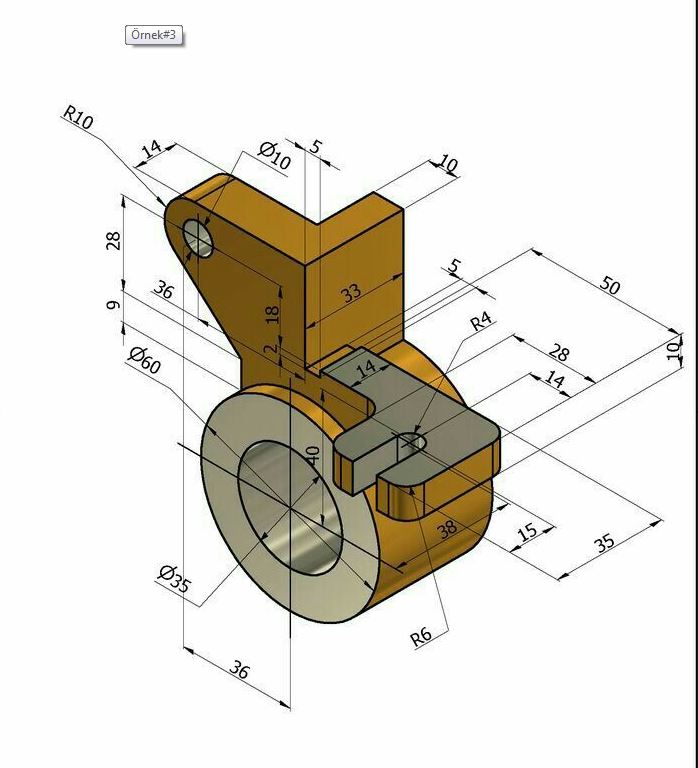 